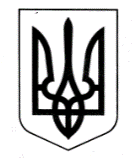 УКРАЇНАЧОРНОМОРСЬКА МІСЬКА РАДАОдеського району Одеської областіРІШЕННЯ05.10.2023                                                                  № 444-VIIIЗ метою посилення громадської безпеки та боротьби із злочинністю  на території Чорноморської  міської територіальної громади в умовах воєнного стану,  беручи до уваги звернення т.в.о. начальника відділу поліції № 1 Одеського районного управління поліції № 2 ГУНП в Одеській області від 27.09.2023 № 61.2/8437 (№ ВХ-4004-23 від 27.09.2023), враховуючи рекомендації  постійної комісії  з фінансово – економічних  питань,  бюджету,  інвестицій  та комунальної  власності, на підставі статті 85, пункту 225 розділу VI Бюджетного кодексу України, керуючись пунктом 22  статті 26 Закону України "Про місцеве самоврядування  в  Україні",Чорноморська міська рада Одеського району Одеської області  вирішила:1. Внести зміни до  Міської цільової програми протидії злочинності та посилення  громадської  безпеки  на  території   Чорноморської міської територіальної громади на  2023  рік, затвердженої рішенням Чорноморської міської ради Одеського району Одеської області від 31.01.2023 № 296-VIII (зі змінами) (далі – Програма), а саме:1.1. У паспорті Програми та в додатку 1 до  Програми цифри "2 530,0" замінити на цифри "2 980,0".1.2. Викласти додаток 2 до Програми  в новій  редакції згідно з додатком  до даного  рішення (додається).         2. Контроль  за  виконанням  даного  рішення  покласти  на постійну комісію                 з фінансово-економічних  питань,  бюджету,  інвестицій  та  комунальної  власності,  заступника міського голови Руслана Саїнчука.Міський голова                                                                      Василь ГУЛЯЄВПро внесення змін до  Міської цільової програми  протидії  злочинності та посилення громадської  безпеки  на  території  Чорноморської міської територіальної громади на  2023  рік, затвердженої рішенням Чорноморської міської ради Одеського району Одеської області від 31.01.2023 № 296-VIII (зі змінами)